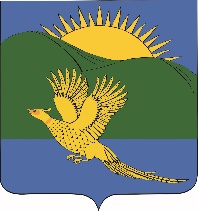 ДУМА                          ПАРТИЗАНСКОГО МУНИЦИПАЛЬНОГО РАЙОНАПРИМОРСКОГО КРАЯРЕШЕНИЕ				       село Владимиро-Александровское	 от 15.12.2017                                                                                                                            № 402        Руководствуясь Федеральным законом от 06.10.2003 № 131-ФЗ «Об общих принципах организации местного самоуправления в Российской Федерации», статьями 19, 28 Устава Партизанского муниципального района, Дума Партизанского муниципального районаР Е Ш И Л А :       1. Принять муниципальный правовой акт «О бюджете Партизанского муниципального района на 2018 год и плановый период 2019 и 2020 годов (во втором чтении)».       2. Направить данный муниципальный правовой акт и. о. главы Партизанского муниципального района для подписания и официального опубликования.       3. Настоящее решение  вступает в силу со дня его принятия.Председатель Думы                                                                                 С.Е.ШерстневО бюджете Партизанского муниципального района на 2018 год и плановый период 2019 и 2020 годов  (во втором чтении)